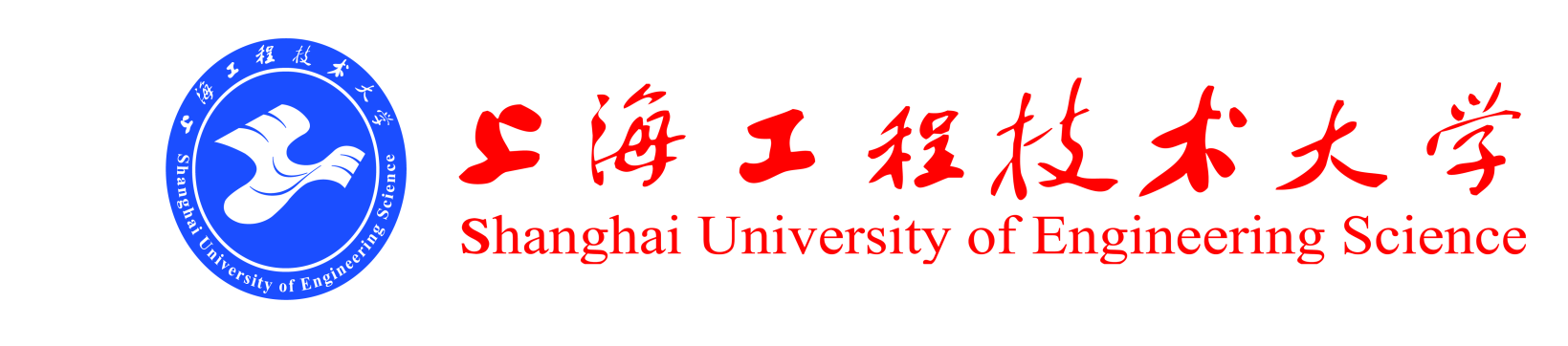 艺术设计学院教学质量监控体系——教学大纲质量监控子系统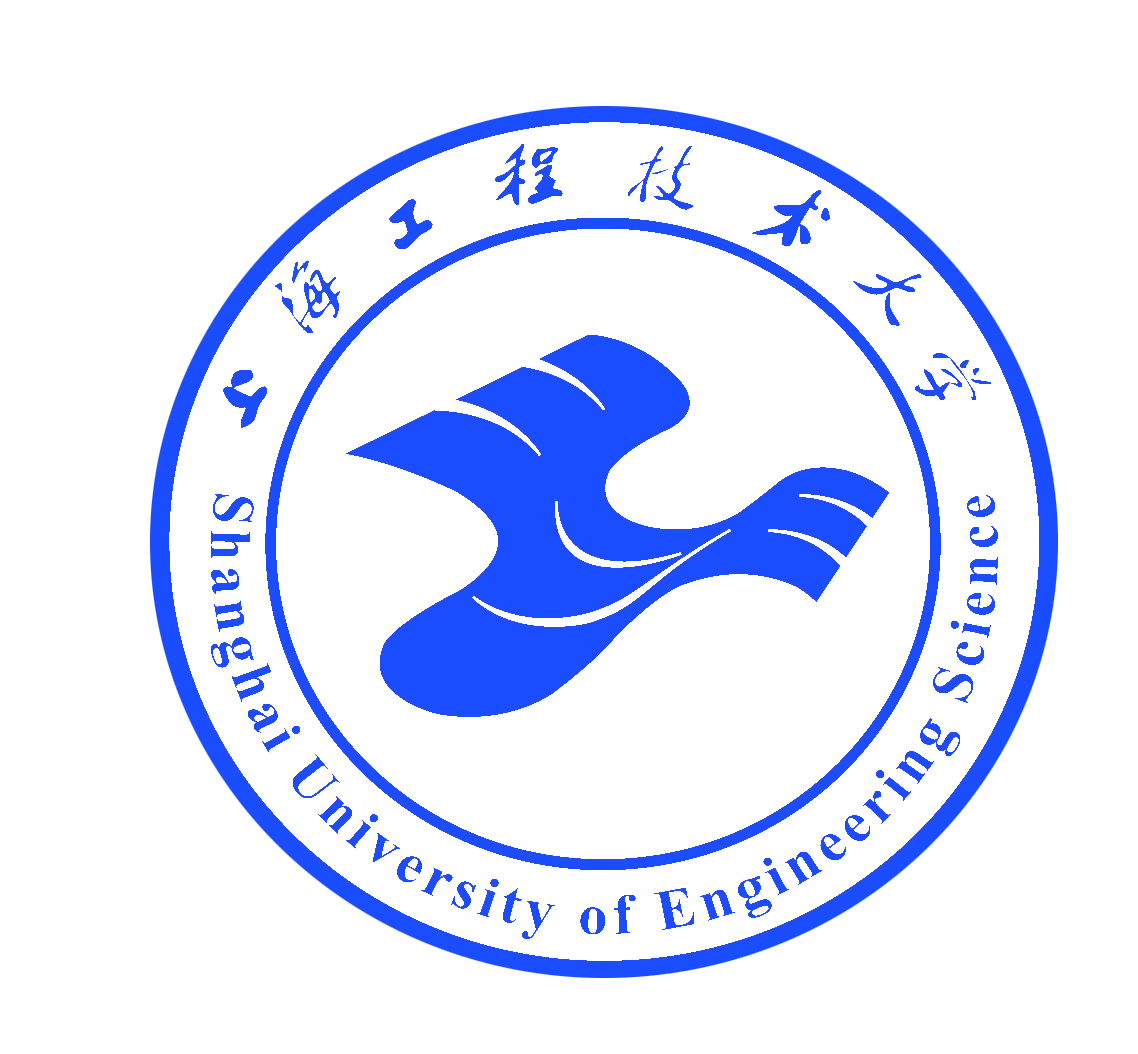 教学大纲质量监控子系统一、系统结构图二、工作流程图三、教学大纲质量标准课程教学目标、教学效果定位准确，符合该课程在专业课程体系与毕业要求对照表中，对学生有关知识、能力、素质的培养要求，能支撑毕业要求的实现。教学内容充实合理，重点、难点突出，深度、难度、广度能够支撑课程教学目标与教学效果的实现，能够反映相关领域的发展前沿。选用近期出版的优秀教材，其中，参考教材不得少于3本。教学时数分配科学，注重课程之间的联系与交叉，与先修、后续课程，内容上无脱节、无重复。文字描述清晰、意义明确、名词术语规范、定义正确。课程考核方式科学合理。四、评价与反馈机制1.质量及达成度评价方式1）学生评价在校生评价毕业生问卷调查在校生座谈会毕业生座谈会2）教师评价后继课程任课教师评价类似课程任课教师评价3）督导组评价4）院领导评价5）就业单位评价2.评价分析1）对各类评价资料进行统计。2）分析评价课程教学目标、教学效果、教学内容是否科学与教学效果是否达成3）提出切实的改进措施。3.持续改进1）将改进措施应用于专业教学大纲制定工作。2）通过下一轮的质量评价分析，证明存在的问题已获改进。六、制度保障1.上海工程技术大学艺术设计学院教学大纲管理规定。七、支撑材料要求1.研讨环节教学团队研讨会照片与会议记录前修、后继、类似课程任课教师研讨会照片与会议记录2.评审环节专家评审表评审会照片评审会会议记录3.质量评价环节在校生网上评教成绩及分析在校生座谈会照片与会议记录毕业生座谈会照片与会议记录督导组听课评价院领导听课评价相关课程（前修、后继、类似）教师评价学生就业单位反馈4.评价分析环节评价分析报告含教学大纲科学性评价分析、教学大纲达成度分析、改进措施5.持续改进环节将改进措施应用于教学大纲制定工作的证明材料，如：改进的教学大纲等。证明问题已获改进的下一轮质量评价资料。6.其它支撑材料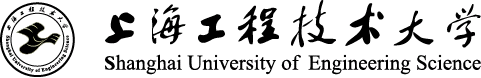 教学大纲专家评审表                                                  年   月   日     教学大纲相关课程任课教师评审表                                                  年   月   日     课程教学评价表（学生用表）课程名称：                   授课教师：                授课学期：课程名称课程名称课程名称课程代码课程代码课程代码适用专业适用专业适用专业序号评审内容评审内容评审内容评审内容评审内容评审内容评审结论（请打√）评审结论（请打√）评审结论（请打√）评审结论（请打√）评审结论（请打√）评审结论（请打√）序号评审内容评审内容评审内容评审内容评审内容评审内容优秀良好良好合格整改整改1课程教学目标、教学效果定位准确，符合该课程在专业课程体系与毕业要求对照表中，对学生有关知识、能力、素质的培养要求，能支撑毕业要求的实现。课程教学目标、教学效果定位准确，符合该课程在专业课程体系与毕业要求对照表中，对学生有关知识、能力、素质的培养要求，能支撑毕业要求的实现。课程教学目标、教学效果定位准确，符合该课程在专业课程体系与毕业要求对照表中，对学生有关知识、能力、素质的培养要求，能支撑毕业要求的实现。课程教学目标、教学效果定位准确，符合该课程在专业课程体系与毕业要求对照表中，对学生有关知识、能力、素质的培养要求，能支撑毕业要求的实现。课程教学目标、教学效果定位准确，符合该课程在专业课程体系与毕业要求对照表中，对学生有关知识、能力、素质的培养要求，能支撑毕业要求的实现。课程教学目标、教学效果定位准确，符合该课程在专业课程体系与毕业要求对照表中，对学生有关知识、能力、素质的培养要求，能支撑毕业要求的实现。2教学内容充实合理，重点、难点突出，深度、难度、广度能够支撑课程教学目标与教学效果的实现，能够反映相关领域的发展前沿。教学内容充实合理，重点、难点突出，深度、难度、广度能够支撑课程教学目标与教学效果的实现，能够反映相关领域的发展前沿。教学内容充实合理，重点、难点突出，深度、难度、广度能够支撑课程教学目标与教学效果的实现，能够反映相关领域的发展前沿。教学内容充实合理，重点、难点突出，深度、难度、广度能够支撑课程教学目标与教学效果的实现，能够反映相关领域的发展前沿。教学内容充实合理，重点、难点突出，深度、难度、广度能够支撑课程教学目标与教学效果的实现，能够反映相关领域的发展前沿。教学内容充实合理，重点、难点突出，深度、难度、广度能够支撑课程教学目标与教学效果的实现，能够反映相关领域的发展前沿。3选用近期出版的优秀教材，其中，参考教材不得少于3本。选用近期出版的优秀教材，其中，参考教材不得少于3本。选用近期出版的优秀教材，其中，参考教材不得少于3本。选用近期出版的优秀教材，其中，参考教材不得少于3本。选用近期出版的优秀教材，其中，参考教材不得少于3本。选用近期出版的优秀教材，其中，参考教材不得少于3本。4教学时数分配科学，注重课程之间的联系与交叉，与先修、后续课程，内容上无脱节、无重复。教学时数分配科学，注重课程之间的联系与交叉，与先修、后续课程，内容上无脱节、无重复。教学时数分配科学，注重课程之间的联系与交叉，与先修、后续课程，内容上无脱节、无重复。教学时数分配科学，注重课程之间的联系与交叉，与先修、后续课程，内容上无脱节、无重复。教学时数分配科学，注重课程之间的联系与交叉，与先修、后续课程，内容上无脱节、无重复。教学时数分配科学，注重课程之间的联系与交叉，与先修、后续课程，内容上无脱节、无重复。5文字描述清晰、意义明确、名词术语规范、定义正确。文字描述清晰、意义明确、名词术语规范、定义正确。文字描述清晰、意义明确、名词术语规范、定义正确。文字描述清晰、意义明确、名词术语规范、定义正确。文字描述清晰、意义明确、名词术语规范、定义正确。文字描述清晰、意义明确、名词术语规范、定义正确。6课程考核方式科学合理。课程考核方式科学合理。课程考核方式科学合理。课程考核方式科学合理。课程考核方式科学合理。课程考核方式科学合理。专家评审意见评审专家信息评审专家信息评审专家信息评审专家信息评审专家信息评审专家信息评审专家信息评审专家信息评审专家信息评审专家信息评审专家信息评审专家信息评审专家信息专家姓名专家姓名职称/职务职称/职务工作单位专业专业专业专家签名专家签名专家签名专家签名课程名称课程名称课程代码课程代码课程代码适用专业适用专业序号评审内容评审内容评审内容评审内容评审内容评审内容评审结论（请打√）评审结论（请打√）评审结论（请打√）评审结论（请打√）评审结论（请打√）评审结论（请打√）序号评审内容评审内容评审内容评审内容评审内容评审内容优秀良好良好合格整改整改1教学内容充实合理，重点、难点突出，深度、难度、广度得当。教学内容充实合理，重点、难点突出，深度、难度、广度得当。教学内容充实合理，重点、难点突出，深度、难度、广度得当。教学内容充实合理，重点、难点突出，深度、难度、广度得当。教学内容充实合理，重点、难点突出，深度、难度、广度得当。教学内容充实合理，重点、难点突出，深度、难度、广度得当。2教学时数分配科学，注重课程之间的联系与交叉，与先修、后续课程，内容上无脱节、无重复。教学时数分配科学，注重课程之间的联系与交叉，与先修、后续课程，内容上无脱节、无重复。教学时数分配科学，注重课程之间的联系与交叉，与先修、后续课程，内容上无脱节、无重复。教学时数分配科学，注重课程之间的联系与交叉，与先修、后续课程，内容上无脱节、无重复。教学时数分配科学，注重课程之间的联系与交叉，与先修、后续课程，内容上无脱节、无重复。教学时数分配科学，注重课程之间的联系与交叉，与先修、后续课程，内容上无脱节、无重复。3文字描述清晰、意义明确、名词术语规范、定义正确。文字描述清晰、意义明确、名词术语规范、定义正确。文字描述清晰、意义明确、名词术语规范、定义正确。文字描述清晰、意义明确、名词术语规范、定义正确。文字描述清晰、意义明确、名词术语规范、定义正确。文字描述清晰、意义明确、名词术语规范、定义正确。4课程考核方式科学合理。课程考核方式科学合理。课程考核方式科学合理。课程考核方式科学合理。课程考核方式科学合理。课程考核方式科学合理。教师评审意见评审教师信息评审教师信息评审教师信息评审教师信息评审教师信息评审教师信息评审教师信息评审教师信息评审教师信息评审教师信息评审教师信息评审教师信息评审教师信息姓名姓名职称单位讲授课程与本课程的关系（前修/后继/类似）与本课程的关系（前修/后继/类似）与本课程的关系（前修/后继/类似）与本课程的关系（前修/后继/类似）签名签名签名序号评价内容评价等级（数值越高，效果越好）评价等级（数值越高，效果越好）评价等级（数值越高，效果越好）评价等级（数值越高，效果越好）评价等级（数值越高，效果越好）评价等级（数值越高，效果越好）序号评价内容012345教学目标与教学效果的知晓程度（10分）教学目标与教学效果的知晓程度（10分）教学目标与教学效果的知晓程度（10分）教学目标与教学效果的知晓程度（10分）教学目标与教学效果的知晓程度（10分）教学目标与教学效果的知晓程度（10分）教学目标与教学效果的知晓程度（10分）教学目标与教学效果的知晓程度（10分）你对教学大纲规定的教学目标与教学效果的知晓程度你对教学大纲规定的教学目标与教学效果的知晓程度教学效果评价（70分）教学效果评价（70分）教学效果评价（70分）教学效果评价（70分）教学效果评价（70分）教学效果评价（70分）教学效果评价（70分）教学效果评价（70分）以下是教学大纲规定的课程效果，请选出规定的教学效果等级为：以下是教学大纲规定的课程效果，请选出规定的教学效果等级为：123456教师与教学资料（20分）教师与教学资料（20分）教师与教学资料（20分）教师与教学资料（20分）教师与教学资料（20分）教师与教学资料（20分）教师与教学资料（20分）教师与教学资料（20分）1教师精神饱满，爱岗敬业2紧紧围绕教学目标组织教学活动，教学内容充实，教材教参选用得当3备课充分，语言生动，口齿清晰，条理清楚4注重课堂互动，课堂气氛活跃，善于激发学生的学习积极性5课程指导、答疑充分6课程考核方式覆盖大纲要求，难度得当7作业、习题课、讨论课等效果明显8考核方式科学合理，考试内容覆盖大纲要求，难度得当